	ACTA Nº :  2Puesta en común de todas las actuaciones llevadas a cabo en el huerto por los compañeros/as de jardinería.Puesta a punto de todo el material y materias primas recibidas en el laboratorioPuesta en común de los primeros cosméticos a elaborar y usar en los distintos talleres de imagen personal.Ruegos y preguntasTemporalización del proyecto en el segundo trimestreSubida a la plataforma Colabora toda la documentación y actividades que se han ido cumpliendo y desarrollando en el primer trimestre.   Contribuye al logro de los objetivos planteados.Hay continuidad con las sesiones anteriores.Se observa una actitud activa y participativa en los asistentesEl desarrollo de las sesiones es de análisis y discusión para llegar a acuerdos o conclusiones.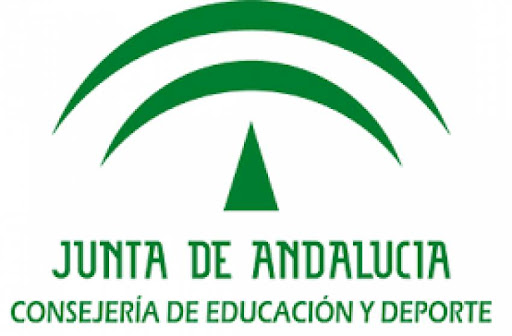 ACTA DE REUNIÓN :  HUERTO Y LABORATORIO DE LAS ESENCIAS.GRUPO DE TRABAJO 2019/2020TítuloHUERTO y LABORATORIO DE LAS ESENCIASCódigo202923GT156Fecha28-01.2020Hora inicio16 :00Hora fin17 :00LugarDEPARTAMENTO IMAGEN PERSONAL-JARDINERÍAORDEN DEL DÍA.     TEMAS TRATADOSACUERDOS TOMADOSVALORACIÓN DE LA SESIÓN